При производстве и доставке допускается брак и бой до 3,5% от общего объёма, который обмену и возврату не подлежит!При производстве и доставке допускается брак и бой до 3,5% от общего объёма, который обмену и возврату не подлежит!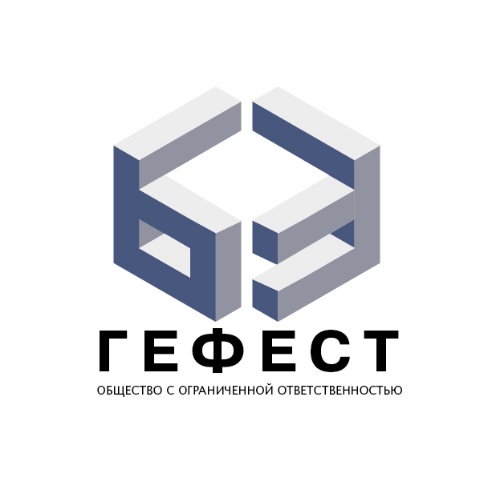 БЛОКИ  ОТ ПРОИЗВОДИТЕЛЯПрайс-листг. Тольятти, ул. Борковская, 46, тел. 75-93-1163-59-11,  моб. 61-65-42сайт    bloki163.ruМаркировкаВес кг.Цена за ед. 1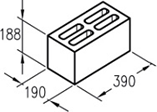 Камень стеновой 4-хпустотный из бетона М-50	Цветной             2058-0095-002Камень стеновой 4-х пустотный из керамзитобетона 25%М-501766-003Камень стеновой 4-х пустотный из керамзитобетона 50%М-501568-005Камень стеновой 4-х пустотный из керамзитобетона 75%М-3512,575-006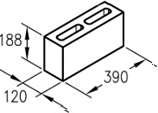 Камень перегородочный 120 мм 2-х пустотный из керамзитобетона 50%М-509,550-007Камень перегородочный 120 мм 2-х пустотный из бетона М-5012,544-008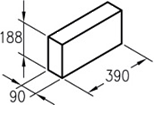 Камень перегородочный 90мм 2-х пустотный из керамзитобетона 50%М-357,540-009Камень перегородочный 90мм 2-х пустотный из бетонаМ-351035-0010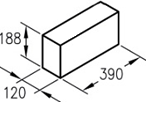 Камень перегородочный полнотелый из керамзитобетона 50%М-10011Камень перегородочный полнотелый из бетонаМ-10012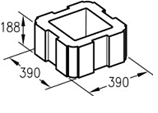 Камень столбовой, красный, жёлтый, коричневый.М-50Камень столбовой серый30150-00115-0013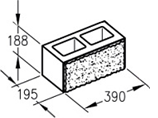 Камень стеновой колотый цветной. 2-х пустотныйМ-5022,5110-0014Камень стеновой колотый серый 2-х пустотный. M-5022,580-0015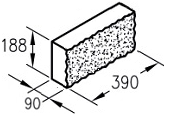 Камень фасадный колотый цветной. M-1001386-0016Камень фасадный колотый серый. M-1001365-0017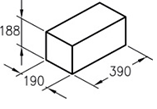 Камень стеновой полнотелый из керамзитобетона 50%М-10024117-0018Камень стеновой полнотелый из бетонаМ-10030100-00